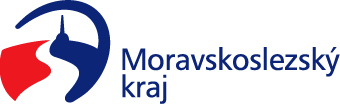 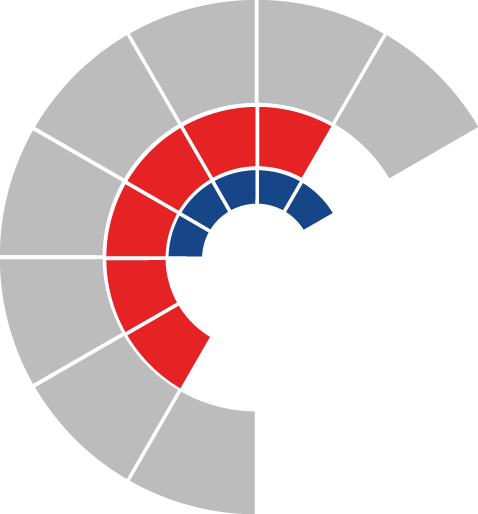 							Výbor sociální zastupitelstva kraje 										 Výpis z usneseníČíslo jednání:	10		Datum konání:	22. 2. 2022Číslo usnesení: 10 / 93Výbor sociální zastupitelstva krajedoporučujezastupitelstvu krajerozhodnout	poskytnout účelové dotace z rozpočtu Moravskoslezského kraje na rok 2022 v rámci dotačního programu „Program na podporu neinvestičních aktivit z oblasti prevence kriminality na rok 2022“ žadatelům uvedeným v příloze č. 1 tohoto usnesení a uzavřít s těmito žadateli smlouvu o poskytnutí dotaceposkytnout účelové dotace z rozpočtu Moravskoslezského kraje na rok 2022 v rámci dotačního programu „Program na podporu neinvestičních aktivit z oblasti prevence kriminality na rok 2022“ náhradním žadatelům uvedeným v příloze č. 2 tohoto usnesení postupem podle čl. VII. Dotačního programu a uzavřít s těmito náhradními žadateli smlouvu o poskytnutí dotaceZa správnost vyhotovení:Bc. Peter HančinV Ostravě dne 22. 2. 2022Ing. Jiří Carbolpředseda výboru sociálního